ПЕРЕЛІКнаукових та навчально-методичних публікацій(кандидата технічних наук Пасєки Надії Мирославівни)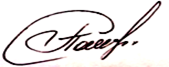 Підпис  ________________________  /Пасєка Н.М./№ППНазваХарактерроботи(монографія, стаття, підручник та ін.)ВихідніданіСпівавтори1234620152015201520152015Використанняновітніхінформаційнихтехнологійпрививченніінформаційно-технічнихдисциплінупроцесіпідготовкивчителівпочатковоїшколиКонференціяІІВсеукраїнськанауково-практичнаконференція молодихученихістудентів"Інформаційнітехнологіївосвіті,техніцітапромисловості"6-9жовтня2015—Івано-Франківськ:—С.122—125.ПасєкаН.М.,ПасєкаМ.С,ЕрстенюкО.В.МетодиоцінкиякостінабуттякомпетенційстудентамидистанційноїформинавчанняКонференціяIVвсеукраїнськийнауково-практичнийсемінар“сучасніінформаційнітехнологіївдистанційнійосвіті”,21-23вересня2015—Івано-Франківськ:—С.22—25.Н.Пасєка,М.Пасєка,Р.Храбатин,
В.Юрчишин,
В.БандураВикористаннякогнітивнихметодівдлянабуттякомпетентностіпедагогівугалузіінформатикиФахове видання МОН УкраїниНауковийвісникНЛТУУкраїни:Збірникнауково-технічнихпраць.–Львів:РВВНЛТУУкраїни.–2015.–Вип.25.6.–стр.359-364.Науко-метричневиданняCopernicusН.М.ПасєкаПроектуваннятавикористаннясховищданихдляопрацюваннярезультатівоцінюваннязнаньстудентівФахове видання МОН УкраїниНауковийвісникНЛТУУкраїни:Збірникнауково-технічнихпраць.–Львів:РВВНЛТУУкраїни.–2015.–Вип.25.9.–стр.365-373.Науко-метричневиданняCopernicusБ.В.Дурняк,Н.М.Пасєка,М.С.Пасєка,О.В.ЕрстенюкВикористанняновітніхінформаційнихтехнологійпідчасвивченняінформаційно-технічнихдисциплінупроцесіпідготовкивчителівпочатковоїшколиФахове видання МОН УкраїниНауковийвісникНЛТУУкраїни:Збірникнауково-технічнихпраць.–Львів:РВВНЛТУУкраїни.–2015.–Вип.25.8.–стр.383-390.Науко-метричневиданняCopernicusБ.В.Дурняк,Н.М.Пасєка,М.С.Пасєка,О.В.Ерстенюк20162016201620162016Useofdatastorageforprocessingofstudent'sknolegesassesmentresultsinhigereducationinstitutinsКонференція13- Міжнароднанауково-техніч-наконференція(TCSET'2016),Національнийуніверситет"ЛьвівськаПолітехніка",23-26лютого2016,Львів-Славське–стр.822-824Науко-метричневиданняScopusN.M.PasyekaM.S.PasyekaAnalysisofstructural-logicalmodelsoflearningprocessandtheirimpactonimprovingthequalityofeducationinthecontextofinformationtechnologyКонференціяMEMSTECH2016XII-thInterna-tionalConference.PerspectivetechnologiesandmethodsinMEMSdesign,Polyana,UKRAINE,20-24April2016.р.140-143M.S.Pasyeka,N.M.Pasyeka,I.Y.YurchakЗастосуваннямоделейструктурно-логічнихсхемунавчальномупроцесіФахове видання МОН УкраїниНауковийвісникНЛТУУкраїни:Збірникнауково-технічнихпраць.–Львів:РВВНЛТУУкраїни.–2016.–Вип.26.4.–стр.409-413.Науко-метричневи-д.CopernicusМ.С.Пасєка,Н.М.Пасєка,О.В.ЕрстенюкМетодиоцінюваннянабуттякомпетенційстудентівдистанційноїформинавчанняФахове видання МОН УкраїниНауковізаписки[Українськоїакадеміїдрукарства].2016—№2(53).—С.120–126.Науко-метричневиданняCopernicusПасєкаМ.C.,ПасєкаН.М.,БандураВ.В.,ХрабатинР.І.УдосконаленняметодівоцінкинабуттязнаньстудентівнаосновідистанційногонавчанняФахове видання МОН УкраїниВісникНаціональногоуніверситету«Львівськаполітехніка»
серія«Інформатизаціявищогонавчальногозакладу»-2016-стр.
131-137ЗорінВ.,БандураВ.,ХрабатинР.,ПасєкаМ.,ПасєкаН.20172017201720172017Структуризаціяметодіврозв’язанняматематичнихіприкладнихзадачтаїхінформаційнасутністьФахове видання МОН УкраїниНауковийвісникНЛТУУкраїни:Збірникнауково-технічнихпраць.–Львів:РВВНЛТУУкраїни.–2017.–Вип.26.8.–стр.409-413.Науко-метричневиданняCopernicusМ.С.Пасєка,Н.М.Пасєка,О.В.ЕрстенюкScientificResearchLifeCyclePerformanceOfInformationTechnologyКонференціяXIIthInternationalScientificandTechnicalConference“ComputerScience&InformationTechnologies”(CSIT’2017),5-8september2017,LVIV,Ukrainepp.425-428Науко-метричневиданняScopusM.O.Medykovskyj,M.S.Pasyeka,N.M.Pasyeka,O.B.Tyrchyn20182018201820182018Аналізконцепційпобудовивідмовостійкихрозподілених
Веб-системКонференціяМіжнароднунауково-практичнуконференціюмолодихвченихтастудентів«Інформаційнітехнології,економікатаправо:стантаперспективирозвитку»(ІТЕП-2018)19-20квітня2018м.Чернівці стр. 58-60М.С.Пасєка,Н.М.Пасєка,Ю.В.КорнутаDevelopmentAlgorithmicModelforOptimizationofDistributedFault-TolerantWeb-SystemsКонференціяInternationalScientific-PracticalConference.ProblemsofInfocommunications.ScienceandTechnology(PICS&T`2018)October9-12,2018Kharkiv,UkraineНауко-метричневиданняScopusN.Pasyeka,M.Pasyeka,H.MykhailyshynMethodsforassessingthecurriculumregardinginformationtechnologyКонференціяProceedingsofarticlestheinternationalscientificconferenceCzechRepublic,KarlovyVary –Ukraine,Kyiv,28September2018p.1275-1284 ISBN978-80-7534-078-8.N.Pasyeka,M.Pasyeka,S.DanyliukНовітніінформаційнітехнологіїякзасібпідвищенняпрофесійноїкомпетентності вчителяпочатковихкласівКонференціяАктуальніпроблемивищоїпрофесійноїосвітиУкраїни:МатеріалиVІМіжнародноїнауково-практичноїконференції20березня2018р.м. Київс.112-114ПасєкаН.М.ВарварукМ.М.20192019201920192019Аналізвикористаннявисокоефективноїреалізаціїфункційхешуванняsha-512длярозробкипрограмнихсистем.Фахове видання МОН УкраїниКібербезпека:освіта,наука,техніка.КиївськийуніверситетіменіБорисаГрінченка№3(3)2019С.112-121Науко-метричневиданняCopernicusПасєкаМ.С.,ПасєкаН.М.,БестильнийМ.Я.,ШекетаВ.І.SystemAnalysisofCachingRequestsonNetworkComputingNodesКонференціяInProc.3rdInternationalConferenceonAdvancedInformationandCommunicationsTechnologies(AICT),2019,2-6July2019,Lviv,Ukraine,ElectronicISBN:978-1-7281-2399-8,USBISBN:978-1-7281-2398-1,PrintonDemand(PoD)ISBN:978-1-7281-2400-1,DOI:10.1109/AIACT.2019.8847909
Науко-метричне виданняScopusMykolaPasyeka,VasylSheketa,NadiiaPasieka,SvitlanaChupachina,IvannaDronyukSocial-communicationwebtechnologiesinthehighereducationasmeansofknowledgetransferКонференціяInProceedingsoftheIEEE201914thInternationalScientificandTechnicalConferenceonComputerSciencesandInformationTechnologies(CSIT).–Vol.3.–17-20September2019.–Lviv,Ukraine. –P.35–39.Науко-метричневиданняScopusRomanyshynY.,SheketaV.,PoteriailoL.,PikhV.,PasiekaN.,KalambetY.Models, methods and algorithms of web system architecture optimizationКонференціяІn Proceedings of the 2019 IEEE International Scientific and Practical Conference Problems of  Infocommunications Science and Technology.– PIC S&T′2019.–  08-11 October 2019.–  Kyiv, Ukraine.–P.147–153.Науко-метричне виданняScopusPasieka N. Sheketa V.Pasieka M.Struk A.Romanyshyn Y.Domska U.ІнформаційнатехнологіяактивізаціїнавчанняМоногафіяМонографія.[Українськоїакадеміїдрукарства].2019.–184с.ДурнякБ.В.,МихайлишинГ.Й,
ПасєкаН.М.,
ПасєкаМ.С.,
МайбаТ.